Liceo las Araucarias Equipo DELIBERA 2016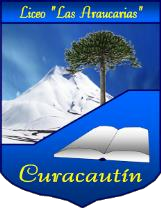 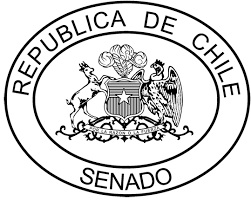 Carta de patrocinioYo, ALBERTO ESPINA OTERO, Senador de la República, otorgo mi apoyo y patrocinio a la iniciativa juvenil de Ley “Ley Celiaca”, del equipo del Liceo las Araucarias de Curacautin, en virtud de su aporte para la salud de todos los chilenos, dado su preocupante crecimiento en los últimos años en nuestro país.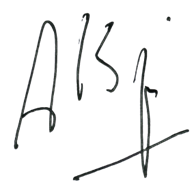 ALBERTO ESPINA OTEROSenadorValparaíso, 28 de agosto de 2016